
Рабочая программа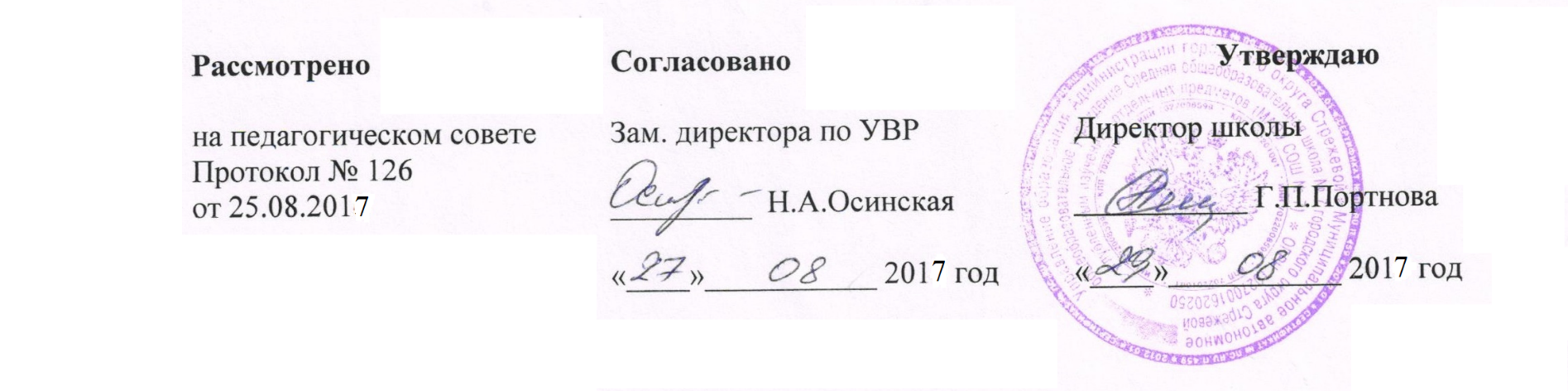 по литературе10 классПрограмму составили:                                учителя  русского языка и литературы Котенко Т.Д., Дмитриева И.Б.Г.СтрежевойРабочая программа по русскому языку в 10 классе составлена на основе:Федерального закона «Об образовании в Российской Федерации» от 29.12. 2012г № 273-ФЗ.Федерального компонента государственного стандарта (начального общего, основного общего образования, среднего(полного) общего образования), утвержденного приказом Минобразования России от 05.03. 2004г № 1089основного общего образования.Программы по литературе для общеобразовательных учреждений (10-11 классы),авторы: В.И.Сахаров, С.А.Зинин, В.А.Чалмаев. М.: «Русское слово», 2011.Пояснительная запискаСтатус документаНастоящая программа по литературе для 10 класса создана на основе государственного стандарта основного общего образования и программы общеобразовательных учреждений «Литература» под редакцией В.И.Сахарова, С.А. Зинина, М.: Русское слово, 2009. Программа детализирует и раскрывает содержание стандарта, определяет общую стратегию обучения, воспитания и развития учащихся средствами учебного предмета в соответствии с целями изучения литературы, которые определены стандартом.Структура документаРабочая программа по литературе представляет собой целостный документ, включающий разделы: пояснительную записку; учебно-тематический план; требования к уровню подготовки учащихся; перечень учебно-методического обеспечения.Общая характеристика учебного предметаВажнейшее значение в формировании духовно богатой, гармонически развитой личности с высокими нравственными идеалами и эстетическими потребностями имеет художественная литература. Курс литературы в школе основывается на принципах связи искусства с жизнью, единства формы и содержания, историзма, традиций и новаторства, осмысления историко-культурных сведений, нравственно-эстетических представлений, усвоения основных понятий теории и истории литературы, формирование умений оценивать и анализировать художественные произведения, овладения богатейшими выразительными средствами русского литературного языка.Цель изучения литературы в школе – приобщение учащихся к искусству слова, богатству русской классической и зарубежной литературы; формирование представления о литературе как социокультурной единице. Основа литературного образования – чтение и изучение художественных произведений, знакомство с биографическими сведениями о мастерах слова и историко-культурными фактами, необходимыми для понимания включенных в программу произведений. Формирование у учащихся способности воспринимать и оценивать произведения литературы с эстетической точки зрения.Цели изучения литературы могут быть достигнуты при обращении к художественным произведениям, которые давно и всенародно признаны классическими с точки зрения их художественного качества и стали достоянием отечественной и мировой литературы. Следовательно, цель литературного образования в школе состоит и в том, чтобы познакомить учащихся с классическими образцами мировой словесной культуры, обладающими высокими художественными достоинствами, выражающими жизненную правду, общегуманистические идеалы, воспитывающими высокие нравственные чувства у человека читающего.Содержание школьного литературного образования концентрично – оно включает два больших концентра (5-9 класс и 10-11 класс).Программа второго концентра рассчитана на 3 часа в неделю.СОДЕРЖАНИЕ РАБОЧЕЙ ПРОГРАММЫ102 часаПонятие литературного процесса. Литературное произведение в историко-культурном контексте 
(вводный урок) (1 ч)
      Понятие творческого пути автора, периодизация творчества и ее факторы. Индивидуальный стиль. Художественная традиция и новаторство. Понятие литературной борьбы. Биографический, исторический и литературный контекст творчества автора.
Русская литература второй половины XIX века (1 ч)Обзор русской литературы 2 половины 19 векаА. Н. Островский (11ч)Жизнь и творчество А.Н.Островского. Драма «Гроза». Творческая история пьесы. Нравы города Калинова. Изображение Островским драматических противоречий русской жизни в кризисную эпоху. Образ Катерины Кабановой. Народные истоки ее характера. Суть конфликта героини с «темным царством». Смысл названия пьесы. Трагическое и жизнеутверждающее в драме Островского. Статья Н.Добролюбова «Луч света в тёмном царстве»Теория литературы. Драма как жанр. Конфликт. Сюжет. Система персонажей. Конфликт. Герой, характер, тип. Идея, пафос. Художественный образ. Трагическое.И. А. Гончаров (7 ч)Жизнь и творчество И.А.Гончарова. Роман «Обломов». Своеобразие художественного таланта Гончарова. Роман «Обломов». Реалистические приёмы изображения главного героя в первой части. Полнота и сложность характера Обломова. Истоки характера героя. Эпизод «Сон Обломова», его роль в романе. Финал романа. Авторская оценка итогов жизненного пути героя. Историко-философский смысл романа. Статья Добролюбова «Что такое обломовщина?»Теория литературы. Реализм. Роман. Сюжет. Система образов. Герой, характер, тип. Авторская позиция. Психологизм. Диалог. Внутренний монолог. Деталь. Авторская позиция. Замысел.И. С. Тургенев (10 ч)Жизнь и творчество И.С.Тургенева. Сборник «Записки охотника». Новый герой 60-х гг. - нигилист Базаров. Роман «Отцы и дети». Творческая история романа «Отцы и дети». Споры партий и конфликт поколений в романе. Сатирическое изображение представителей «отцов» и «детей». Базаров в кругу единомышленников. Сложность позиции Тургенева. Внутренний конфликт Базарова. Испытание любовью. Базаров как «трагическое лицо». Причины мировоззренческого кризиса и закономерность фатального исхода внутренней борьбы героя. Финал романа. Статья Д.Писарева «Базаров». «Стихотворения в прозе»: тематическое и жанровое своеобразие, стилистические особенности.Теория литературы. Герой, тип, характер. Проблематика. Ирония, сатира, сарказм. Психологизм. Трагический конфликт. Верлибр. АфоризмН. Г. Чернышевский(2ч) Жизнь и творчество. Роман «Что делать». Идейный мир романа. Искания «новой женщины». «Новые люди» в романе.Н. А. Некрасов (13 ч)Жизнь и творчество Н.А. Некрасова. Лирика. Стихотворения: «В дороге», «Вчерашний день, часу в шестом...», «Мы с тобой бестолковые люди...», «Поэт и гражданин», «Элегия» («Пускай нам говорит изменчивая мода...»), «О Муза! Я у двери гроба...»; «Я не люблю иронии твоей...» «Забытая деревня». «Блажен незлобивый поэт». Тема любви в лирике. Тема народа в творчестве Некрасова. Поэма «Кому на Руси жить хорошо». Творческая история, масштабность замысла поэмы-эпопеи. Роль фольклорно-сказочных мотивов в поэме-эпопее. Изменение крестьянских представлений о счастье. Крестьянские судьбы в изображении Некрасова. Яким Нагой и Ермил Гирин. Вера поэта в духовную силу, «богатырство народа». Савелий и Матрёна Тимофеевна. Образ Гриши Добросклонова, его роль в поэме. Открытый «финал» поэмы. Неразрешённость вопроса о народной судьбе.Теория литературы. Проблематика. Лирический герой. Жанр поэмы-эпопеи. Образ автора. Авторская позиция.Ф. И. Тютчев (4ч)Жизнь и творчество. Лирика. Мотивы лирики Тютчева Своеобразие любовной лирики Тютчева. «О, как убийственно мы любим…», «К. Б.» , «Silentium!», «Не то, что мните вы, природа...», «Умом Россию не понять...», «О, как убийственно мы любим...», «Нам не дано предугадать...», «К.Б.» («Я встретил вас - и всё былое...»);«Эти бедные селенья...», «Над этой тёмною толпою», «Последняя любовь»Теория литературы. Понятие о философской лирике. Изобразительно-выразительные средства в лирике. Лирический герой.А. А. Фет (4ч)Жизнь и творчество. Лирика. «Это утро, радость эта...», «Шепот, робкое дыханье...», «Сияла ночь. Луной был полон сад. Лежали...», «Ещё майская ночь»; «Это утро, радость эта...», «Одним толчком согнать ладью живую...», «Я пришёл к тебе с приветом...» и др. Мотивы лирики А.А. Фета.Теория литературы. Художественный образ. Содержание и форма. Новаторство. Традиции.Н. С. Лесков (3ч)Жизнь и творчество. Повесть «Очарованный странник». Формирование типа русского праведника в трагических обстоятельствах жизни. Судьба Ивана Флягина.Теория литературы. Язык и стиль.М. Е. Салтыков – Щедрин (6 ч)Жизнь и творчество М. Е. Салтыкова-Щедрина. Роман «История одного города» Обзор. «Сказки для детей изрядного возраста» Салтыкова-ЩедринаТеория литературы. Сатира, сарказм. Гротеск, гипербола.Л. Н. Толстой (17 ч)Жизнь и творчество Л.Н. Толстого. Роман «Война и мир» как народная эпопея. Творческая история произведения. Сатирическое изображение большого света в романе. Образ Элен Безуховой. Противостояние Пьера Безухова пошлости и пустоте петербургского общества. Семьи Ростовых и Болконских: различие семейного уклада и единство нравственных идеалов. Образ Наташи Ростовой. Изображение безнравственной сути войны 1805-07гг. Эпизод Аустерлицкого сражения, его роль в судьбе кн. Андрея Болконского. Духовные искания любимых героев Толстого: Пьера, кн. Андрея, Наташи и Николая Ростовых. Война 1812 года в судьбах героев романа. Изображение Толстым народного характера войны. Наполеон и Кутузов. Взгляд Толстого на роль личности в истории. Народность в понимании Толстого. Пьер Безухов и Платон Каратаев. Финал романа. Смысл названия.Теория литературы. Эпопея. Герой. Характер. Деталь. Портрет. Внутренний монолог. Сатира, ирония. Авторская позиция. Идея. Народность. Герой. Проблематика. Антитеза.Ф. М. Достоевский (11 ч)Жизнь и творчество Ф.М. Достоевского. Роман «Преступление и наказание» Атмосфера 60-х гг. и ее отражение в романе «Преступление и наказание». Петербургские углы, униженные и оскорбленные в романе. Истоки и смысл теории Раскольникова. Преступление Раскольникова. Глубина психологического анализа в романе. Идея и натура Раскольникова. Преступление и наказание героя. Второстепенные персонажи, их роль в повествовании. Раскольников и Сонечка. Нравственное возрождение героя. Раскольников в эпилоге романа. Нравственный смысл произведения, его связь с почвенническими взглядами писателя.Теория литературы. Тема. Проблематика. Система персонажей. Психологизм. Стиль повествования. Герой. Характер. Идея. Пафос. Авторская позиция. Идея. Мировоззрение писателя.А. П. Чехов (7ч)Жизнь и творчество. Рассказ «Ионыч». Трилогия о любви. «Дом с мезонином», «Палата № 6», «Попрыгунья и др. Комедия «Вишнёвый сад» Особенности конфликта, система персонажей в пьесе. Уходящее поколение владельцев сада: Раневская, Гаев. Молодые герои пьесы: Лопахин, Варя, Петя, Аня. Отношение автора к героям. Черты «новой драмы» А.П. Чехова в пьесе «Вишневый сад».Теория литературы. Сюжет, тема, проблематика. Конфликт. Сюжет. Композиция. Герой, характер, тип. Авторская позиция. Драма. Комедия. Ремарка. Жанр. Стиль и язык.Тематическое планирование уроков литературы в 10 классе по учебнику  «Литература (1,2.часть)» под редакцией В.Н.Сахарова и С.А.Зинина из расчёта 3 часа в неделю (102 час.)Тематическое планирование уроков литературы в 10-м классе составлено в соответствии с обязательным минимумом содержания литературного образования. Курс включает в себя произведения художественной литературы 2-й половины 19 века, историко-литературные сведения и теоретико-литературные понятия, помогающие освоению духовного богатства художественных произведений.                                                                                                                                                                                 Основа курса – чтение и изучение художественных произведений.                                                                                                                                                                                        Цель курса – приобщение учащихся к богатствам отечественной и мировой художественной литературы; развитие их способности эстетического восприятия, оценки явлений литературы и отражённых в ней явлений жизни; формирование эстетических вкусов, потребностей, гражданской идейно-нравственной позиции№Кол.часовКол.часовСрокиТемы уроковТип урока. Методы обученияВиды самостоятельной  работы  и  контроля  знанийДомашнее задание111СЕНТЯБРЬИдейные направления, критика, журналистика 1860-1890-х гг.Обзорный урок. Лекция учителя с элементами беседы.Развитие устной монологической речи учащихсяС.125-132, подготовить сообщение     211Под бременем «проклятых вопросов»УК. Работа по учебнику.Умение высказывать свое мнение.  Составление тезисного плана.С.133-139, конспект311А.Н. Островский. (11 ч.)"Колумб Замоскворечья"Лекция учителя. Медиакомпоненты- отр. из фильма об А.ОстровскомСоставление хронологической таблицы. Умение составлять тезисный план.С.140-150, с.173 в.1-2, предв. чтение411«У нас есть свой русский национальный театр»УК. Работа по учебнику. Беседа по вопросам.Анализ пьес. С.146-152, подготовить сообщение511Драма «Гроза». Домострой «из-под неволи». Нравы города КалиноваРабота с текстомХарактеристика героев. Умение составлять цитатный план.С.158-164, в. 6-7 Наизусть монолог Кулигина «Жестокие нравы в нашем городе, сударь, жестокие…»6-722Обитатели города КалиноваРечевая характеристика героевС.174 в.78-922 Образ Катерины и её душевная трагедия  Работа по учебнику.Умение высказывать свое мнение, строить текст.Наизусть монолог Катерины1011Кульминация и развязка в пьесе «Гроза»Оценка пьесы русской критикойУРРУмение высказывать свое мнение о прочитанном, строить текст.11-1222Драма Островского «Бесприданница»Работа в группах. Медиакомпоненты(КАДРЫ ИЗ ФИЛЬМА  Н. Михалкова "Жестокий романс"Подготовиться к контрольной работе13110ктябрьКонт. Раб.по творчеству Н.А.Островского1411И.А. Гончаров. (7ч.)Основные этапы жизни и творчества .Лекция учителя.Проекты уч-сяСоставление хронологической таблицы.С.176-184, «Обломов», прочитать 1 часть романа1511Место романа "Обломов" в трилогии Гончарова. "Один день из жизни Ильи Ильича Обломова".Наблюдение над художественным текстом. Беседа по вопросам.Умение высказывать свое мнение, строить текст. Проверка знания содержания 1-й частиЧтение романа, Перечитать «Сон Обломова»1611"Сон Обломова" - "увертюра всего романа"Наблюдение над художественным текстом. Беседа по вопросам.Умение замечать детали в тексте и определять их роль.С.190-198, отв. на в., чтение романа1711"Для чего жить?" Обломов и ШтольцАналитическая беседаСоставление сравнительной характеристики С.198-200, отв. на в.2811"Испытание любовью". Обломов как роман о любви.Проверка знания содержанияОтв. на в. 6-81911Роль второстепенных персонажей в романеУрок – исследование. Работа в группах. Проверка знания содержанияС.203-208 в.92011Роман "Обломов" в русской критике. "Золотое сердце" или "русская лень"? Подготовка к с контрольной работе по творчеству И.А.ГончароваДискуссия.УРРРазвитие умения составлять текст, отвечающий структурным требованиямСочинение по творчеству И. А. Гончарова.Домашнее сочинение2111И. С. Тургенев.(10 ч.)"Вся моя биография  - в моих сочинениях"Лекция учителя. Сообщения уч-сяСоставление хронологической таблицы. Умение составлять тезисный план.С.211-214, подготовить сообщ.22-2322Рассказы из цикла "Записки охотникаУК. Работа в группах.Проверка знания содержанияС.214-223 с.253 в.12411Творческая история и своеобразие романа "Отцы и дети". Общественная атмосфера и её отражение в романе.Аналитическая беседа. Работа с учебником Развитие устной монологической речи учащихсяЧтение «Отцы и дети»2511"Отцы" и "дети" в романе "Отцы и дети"УК. Работа с текстом.  Комментированное чтение.Умение замечать детали в тексте и определять их роль.Проверка знания содержанияС.234-237, пересказ эпизодов, подбор материала2611ноябрь"Кто идёт за мной?" - Базаров и его "спутники"Урок-семинар. Сообщения учащихся.Развитие устной монологической речи учащихсяС.237-249, выписать цитаты, в.3-82711Проверка любовьюРабота в группах2811Второй круг странствий герояАнализ эпизода2922Эпилог романа. Споры вокруг романаУрок-исследование3011Зачёт  по творчеству И. С. Тургенева. (Анализ эпизода по выбору учащихся»УРР.Развитие умения составлять связный текст.31-3222Н. Г. Чернышевский. (2ч.)Роман "Что делать?"-социально-утопический, философский роман. Анализ "Четвёртого сна  Веры Павловны" Лекция учителя.УК. Работа с текстом.  Комментированное чтение. Обзорный урок.Составление хронологической таблицы.Умение выделять тезисы.Содержание конспекта3311Н. А. Некрасов.(13ч.)Биографическая и творческая справка о Н.А. НекрасовеРабота по учебнику.Составление хронологической таблицы.Пересказ конспекта, выр. чтение наизусть34-3522ГРАЖДАНСТВЕННОСТЬ И НАРОДНОСТЬ ПЕОЭЗИИ Н.А.НЕКРАСОВАРабота в группахРазвитие умения находить тропы, анализировать стихотворенияНаизусть стих-е (по выбору уч-ся»3611Н.А.Некрасов о назначении поэта и поэзииУК. Работа по учебнику. Анализ стихотворения.Развитие устной монологической речи учащихсяС.289-296, содержание материала учебника3711декабрьЛюбовная лирика поэтаУК. Работа по учебнику. Анализ стихотворения.Умение наблюдать над текстом.Анализ лирики с ориентировкой на вопросы учебника.Наизусть стих-е о любви С.296-303, отв. на в.4-53811Поэма «Кому на Руси жить хорошо». Жанр и композиция поэмыЛекция учителя с элементами беседы.Анализ лирики с ориентировкой на вопросы учебника.С.303-307, письм. ответ на в. с.30639-4022"Душа народа русского..."Образы крестьян и помещиков. Народ в споре о счастьеУрок-семинарЧтение поэмы «Кому на Руси…»4111Идейный смысл рассказов о грешниках Сообщения учащихсяАнализ произведения по вопросам учебника.С.330 в.84211Судьба Матрены Тимофеевны. Смысл ее «бабьей притчи»Урок-семинар. Сообщения учащихсяРазвитие устной монологической речи учащихсяc.317-326, подготовить выступление43-4422Заступники народные. Проблемы счастья и смысла жизни. Народ и Гриша Добросклонов.Наизусть  песню Г.Д.(по выбору уч-ся»4511Контрольная работа по творчеству Н. А. НекрасоваУРР.Подготовиться к сочинению46-48Резервные урокиII полугодиеII полугодиеII полугодиеII полугодиеII полугодиеII полугодиеII полугодиеII полугодиеФ.И.Тютчев.(4)Лекция учителя. Комментированное чтение.Анализ лирики с ориентировкой на вопросы учителя.С.3-16, составить таблицу61-6261-622Основные темы поэзии Ф.И.Тютчева63-6463-642«О, как  убийственно  мы  любим…»Аналитическая беседа Анализ стихотворенияС.17-30, отв. нав., анализ стих.65651А.А.Фет. (4)ч.Зреющая  песня.Лекция учителя.Анализ стихотворения.С.33-50, отв. на в., подгот. сообщ.66-6766-672Фет и теория «чистого искусства»Лекция учителя с элементами беседы.Развитие умения комментировать поэтический текст.Выучить стих.68681Анализ стихотворения (по выбору учащихся)УРРРазвитие умения «видеть» стихотворение, анализировать его.Закончить анализ стих.69691М.Е. Салтыков- Щедрин. (6ч.)"Я писатель, в этом моё призвание. Этапы биографии и творчества М.Е.Салтыкова- Щедрина. Художественный мир писателя  Лекция учителя.Составление хронологической таблицы. Умение выделять тезисы.С.78-83, предв. чтение70-7170-712"Сказки для детей изрядного возраста" М.Е. Салтыкова-Щедрина. Эзопов язык произведений сатирика.Работа в группахАнализ сказки Проверка знания содержания 72-7372-732«История одного города» как сатирическое произвеждение. Проблематика романа.  Аналитическая беседа. Сообщения учащихсяУмение наблюдать над текстом.74741Эссе «Тема власти и народа в «Истории одного города». Создание своей главы к "Истории одного города"УРРРазвитие творческих способностей учащихся, умения рассуждать на заданную тему.Написать свою главу к "Истории одного города", эссе (по выбору)75751Н.С.Лесков.(3ч.)Этапы биографии и творчества писателя. Работа по учебнику. Комментированное чтение.Анализ стихотворения по опорным вопросам учебника.С.110-126, подгот. сообщ.76-7776-772Русский национальный характер в повести "Очарованный странник".Проверка знания содержания 78781Л.Н. Толстой (17ч) - человек, мыслитель, писатель. По страницам великой жизни. Лекция учителя. Проректы учащихсяСоставление хронологической таблицы.С.129-140, составить план79791Роман «Война и мир» -  история создания, проблематика, образы, жанрОбзорный урок. Лекция учителя.Умение выделять тезисы.Содержание конспекта, чтение романа80801Анализ эпизода "Вечер в салоне А.П.ШерерПроверка знания содержания81-8281-822"Мысль семейная" в романе.Поисковый. Сообщения учащихся.Составление характеристики героев романа.Чтение романа83831Историческая тема в романе. Анализ эпизода "Шенграбенское сражение".Сообщения учащихся. Аналитическая беседа.84841Аустерлиц - эпоха срама и поражений"85851" Бородинское сражение - кульминационный пункт в развитии действия романа86-8786-872Этапы духовных исканий А.БолконскогоПроверка знания содержания эпизодов, связанных с А.Болконским88-8988-892Этапы духовных исканийП.БезуховаСообщения учащихся. Аналитическая беседа.Проверка знания содержания, связанных с П.Безуховым90-9190-912Женские образы в романе. Наташа Ростова-любимая героиня Л.Н.ТолстогоСообщения учащихся. Аналитическая беседа.Анализ изменений, происходящих с героямиСочинение-миниатюра об Андрее или о Пьере92921Философия истории. Кутузов и Наполеон "Нет величия там, где нет простоты, добра и правды"Аналитическая беседа. Комментированное чтение.93931«Война-это противное человеческому разуму и всей человеческой природе событие». "Мысль народная" в романе.Сообщения учащихся. Аналитическая беседа.Развитие устной монологической речи учащихсяС.171-176, отв.на в.94941Эпилог романаУК. Лекция учителя с элементами беседы.Развитие устной монологической речи учащихсяС.182-186, отв. на в.11-12Сочинение по роману Л.Н. Толстого «Война и мир»УРРУмение высказывать свое мнение о прочитанном, строить текст.Домашнее сочинение95951А.П. Чехов.(7ч.)Жизнь и творчествоЛекция учителя.Составление хронологической таблицы.С.244-254, чтение рассказов96-9796-972Рассказ «Ионыч». Тема  нравственного оскудения и гибели человеческой душиПроверка знания содержания98981Новаторство драматургии А.П.ЧеховаЖанровое и композиционно-художественное своеобразие пьесы «Вишневый сад»УК. Работа по учебнику. Беседа по вопросам99-10199-1013Своеобразие основного конфликта и его разрешения. Система образовРабота в группах1021021Итоги года. Литература на лето